APPETISERS / NIBBLES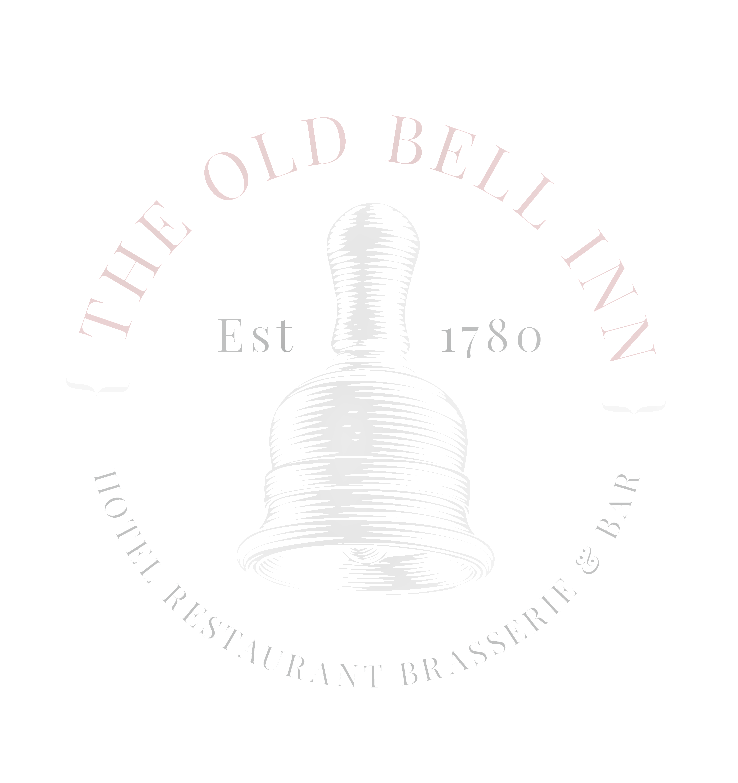 GARLIC BREAD CIABATTA - £4.50 WITH CHEESE - £4.95, OR SUNBLUSHED TOMATO & CHEESE £5.50 (V)NOCERELLA OLIVES & BREAD WITH EXTRA VIRGIN OLIVE OIL & AGED BALSAMIC VINEGAR £6.95 (V)STARTERSSOUP OF THE DAY (V)LOCAL BAKED BREAD£6.50CREAMY GARLIC MUSHROOMS (VEGAN OPTION AVAILABLE) (V)TOASTED CIABATTA, WATERCRESS£6.95ATLANTIC PRAWN COCKTAILTOMATO SALSA, GIN MARIE ROSE, GEM LETTUCE, LEMON£7.95HOMEMADE CHICKEN LIVER PARFAITFRUIT CHUTNEY, TOASTED CIABATTA, DRESSED LEAVES£7.95GRATINATED KING PRAWN AND QUEEN SCALLOPS, TOPPED WITH GARLIC BUTTER, PARMESAN AND LEMON BUTTERSERVED WITH DRESSED MIXED LEAF£10.95SWEET POTATO AND JACKFRUIT CROQUETTE (VE)SERVED WITH BBQ SAUCE AND DRESSED MIXED SALAD£7.50MAINSPAN FRIED LAMBS LIVER AND BACONCREAMED POTATO, BUTTERED GREENS, WITH ONION GRAVY£13.95WHITBY WHOLETAIL BREADED SCAMPIHAND CUT CHIPS, GARDEN PEAS, HOMEMADE CHUNKY TARTAR SAUCE£12.95STEAMED BEEF RAG PUDDINGTIMOTHY TAYLORS BEER BRAISED MINCE STEAK AND DICED BRITISH BEEF, HAND CUT CHIPS, CRUSHED GARLIC PEAS, GRAVY£13.95FISH & SEAFOOD PIETOPPED WITH VINTAGE CHEDDAR MASHED POTATO, MIXED BABY LEAF SALAD / SEASONAL VEGETABLES £14.95WILD MUSHROOM RAVIOLI (V)SAUTEED MUSHROOMS, LEEKS, SPINACH, BLUE CHEESE CREAM SAUCE   £13.95STEAK & TIMOTHY TAYLORS ALE PIESEASONAL VEGETABLES, HAND CUT CHIPS, GRAVY£14.95BEER BATTERED HADDOCKHAND CUT CHIPS, MUSHY PEAS & HOMEMADE CHUNKY TARTAR SAUCE£14.95FOUR CHEESE & ONION PIE (V)HAND CUT CHIPS, BAKED BEANS, BABY MIXED LEAF, TOMATO CHUTNEY£14.95NO BULL COTTAGE PIE TOPPED WITH SWEET POTATO MASH (V) (VE)SEASONAL VEGETABLES, VEGAN GRAVY£13.95PAN FRIED SEABASSKING PRAWN WHITE WINE, CHILLI, CREAM TAGLIATELLE£18.95PAN ROASTED LAMB RUMPWHOLEGRAIN MUSTARD CREAMED POTATOES, TENDERSTEM BROCOLLI WITH A REDCURRANT AND ROSEMARY JUS£19.95STEAKS10OZ RIBEYE £25.958OZ FILLET £26.9535 DAY AGED STEAKS SERVED WITH PORTOBELLO MUSHROOM, SLOW ROAST TOMATO, HAND CUT CHIPS, CRISPY ONIONS, WATERCRESS